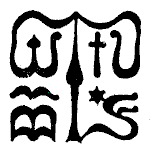 Wesley János Lelkészképző Főiskola Szociális munka szakTantárgy kódjaSMAV 464SMAV 464SMAV 464Tantárgy elnevezéseSzociális munka szenvedélybetegekkel gyakorlatSzociális munka szenvedélybetegekkel gyakorlatSzociális munka szenvedélybetegekkel gyakorlatTantárgy oktatójának neveUdvari KerstinBeosztása, tudományos fokozatatanszékvezetőPhDTantárgy óraszámanappali tagozaton 30 óralevelező tagozaton 12 óranappali tagozaton 30 óralevelező tagozaton 12 óranappali tagozaton 30 óralevelező tagozaton 12 óraTanóra típusaterepgyakorlatterepgyakorlatterepgyakorlatMeghirdetési időszakőszi félév őszi félév őszi félév Kreditszám 1 kredit 1 kredit 1 kreditA tantárgy céljaA hallgató tapasztalja meg személyesen egy szenvedélybetegekkel foglalkozó intézmény működését, feladatait, konkrét tevékenységét, a szociális munkás szerepét A hallgató tapasztalja meg személyesen egy szenvedélybetegekkel foglalkozó intézmény működését, feladatait, konkrét tevékenységét, a szociális munkás szerepét A hallgató tapasztalja meg személyesen egy szenvedélybetegekkel foglalkozó intézmény működését, feladatait, konkrét tevékenységét, a szociális munkás szerepét Szükséges előtanulmányok, feltételezett tudásanyagA szociális munka szenvedélybetegekkel elméleti oktatás elkezdéseA szociális munka szenvedélybetegekkel elméleti oktatás elkezdéseA szociális munka szenvedélybetegekkel elméleti oktatás elkezdéseFejlesztendő kompetenciaterületekképességeiKépes kritikus szemlélettel és reflektív módon megfogalmazni a társadalmi és szociális problémákat, a veszélyeztető tényezőket és a problémakezelés folyamatát.Képes megkülönböztetni a vélekedéseket, sztereotipiákat, előítéleteket a bizonyítékokkal alátámasztott társadalmi tényektől, leírásoktól, elemzésektől.attitűdjeÉrzékeny és nyitott a társadalmi és szociális problémákra, elkötelezett és felelősséget vállal a szakma értékei és a társadalmi szolidaritás ügye mellett.Nyitott mások megismerésére, empátiával viszonyul az emberekhez, családokhoz, csoportokhoz és közösségekhez.autonómiája és felelősségeAutonóm módon képes felismerni szerepét és helyét a szociális munka közvetlen gyakorlatában, a különböző szinteken megvalósuló csapatmunkában. Kommunikációjáért hatáskörén belül mindenkor felelősséget vállal.képességeiKépes kritikus szemlélettel és reflektív módon megfogalmazni a társadalmi és szociális problémákat, a veszélyeztető tényezőket és a problémakezelés folyamatát.Képes megkülönböztetni a vélekedéseket, sztereotipiákat, előítéleteket a bizonyítékokkal alátámasztott társadalmi tényektől, leírásoktól, elemzésektől.attitűdjeÉrzékeny és nyitott a társadalmi és szociális problémákra, elkötelezett és felelősséget vállal a szakma értékei és a társadalmi szolidaritás ügye mellett.Nyitott mások megismerésére, empátiával viszonyul az emberekhez, családokhoz, csoportokhoz és közösségekhez.autonómiája és felelősségeAutonóm módon képes felismerni szerepét és helyét a szociális munka közvetlen gyakorlatában, a különböző szinteken megvalósuló csapatmunkában. Kommunikációjáért hatáskörén belül mindenkor felelősséget vállal.képességeiKépes kritikus szemlélettel és reflektív módon megfogalmazni a társadalmi és szociális problémákat, a veszélyeztető tényezőket és a problémakezelés folyamatát.Képes megkülönböztetni a vélekedéseket, sztereotipiákat, előítéleteket a bizonyítékokkal alátámasztott társadalmi tényektől, leírásoktól, elemzésektől.attitűdjeÉrzékeny és nyitott a társadalmi és szociális problémákra, elkötelezett és felelősséget vállal a szakma értékei és a társadalmi szolidaritás ügye mellett.Nyitott mások megismerésére, empátiával viszonyul az emberekhez, családokhoz, csoportokhoz és közösségekhez.autonómiája és felelősségeAutonóm módon képes felismerni szerepét és helyét a szociális munka közvetlen gyakorlatában, a különböző szinteken megvalósuló csapatmunkában. Kommunikációjáért hatáskörén belül mindenkor felelősséget vállal.Tantárgyi leírásA gyakorlatot őt fő tematika mentén szükséges végezni:1)Milyen típus intézményről van szó (pl: egészségügyi, szociális, tulajdonos, területi ellátási kötelezettség, felvételi rendszer)2) Milyen beteg, kliens kört lát el (pl: nem, kórosztály, addikció típus)3) Mi az intézmény fő tevékenységi köre ( pl: gyógyszeres kezelés, pszichoterápia, közösségi ellátás, lakhatás biztosítása, rehabilitáció, prevenció)4) A szociális munkás szerepe, konkrét tevékenysége az intézményen belül5) Milyen szociális tevékenység bővítés, fejlesztés lenne javasolt az intézmény működésében az ellátás hatékonyságának növelése céljábólA gyakorlatot őt fő tematika mentén szükséges végezni:1)Milyen típus intézményről van szó (pl: egészségügyi, szociális, tulajdonos, területi ellátási kötelezettség, felvételi rendszer)2) Milyen beteg, kliens kört lát el (pl: nem, kórosztály, addikció típus)3) Mi az intézmény fő tevékenységi köre ( pl: gyógyszeres kezelés, pszichoterápia, közösségi ellátás, lakhatás biztosítása, rehabilitáció, prevenció)4) A szociális munkás szerepe, konkrét tevékenysége az intézményen belül5) Milyen szociális tevékenység bővítés, fejlesztés lenne javasolt az intézmény működésében az ellátás hatékonyságának növelése céljábólA gyakorlatot őt fő tematika mentén szükséges végezni:1)Milyen típus intézményről van szó (pl: egészségügyi, szociális, tulajdonos, területi ellátási kötelezettség, felvételi rendszer)2) Milyen beteg, kliens kört lát el (pl: nem, kórosztály, addikció típus)3) Mi az intézmény fő tevékenységi köre ( pl: gyógyszeres kezelés, pszichoterápia, közösségi ellátás, lakhatás biztosítása, rehabilitáció, prevenció)4) A szociális munkás szerepe, konkrét tevékenysége az intézményen belül5) Milyen szociális tevékenység bővítés, fejlesztés lenne javasolt az intézmény működésében az ellátás hatékonyságának növelése céljábólKötelező és ajánlott irodalom---Ismeretek ellenőrzésének módja beszámoló tanulmány leadása  beszámoló tanulmány leadása  beszámoló tanulmány leadása Tantárgy tárgyi követelményeitanterem tanterem tanterem 